 REQUERIMENTO Nº      /2021Senhor Presidente,Nos termos do que dispõe o Regimento Interno da Assembleia Legislativa do Maranhão, requeiro a Vossa Excelência que, após a apreciação da Mesa, seja consignada nos Anais da Casa mensagem de pesar pelo falecimento do “Professor” como era carinhosamente conhecido, José Samuel de Miranda Melo Júnior. Homem público de carreira e valor inestimável, que prestou relevantes serviços ao nosso estado. Doutor em Administração pela Fundação Getúlio Vargas e Mestre em Economia com ênfase em Comércio Exterior e Relações Internacionais pela Universidade Federal de Pernambuco (UFPE), Professor da Universidade Estadual do Maranhão (UEMA) desde 2003, era especialista em Gestão Pública, pela Fundação João Pinheiro, e em Educação, pela UEMA.Desse modo, quero manifestar minha solidariedade ao meu tio Samuel Melo, seu Pai, Aline Melo, esposa, aos seus filhos, irmãos, demais familiares e amigos, rogando a Deus que possa dar forças para transformar toda a dor desta irreparável perda em fé e esperança. Oportunidade que peço que seja enviado ao email: gab.adrianosarney@gmail.comPLENÁRIO DEPUTADO “NAGIB HAICKEL”, DO PALÁCIO “MANUEL BECKMAN”, em 02 de março de 2021.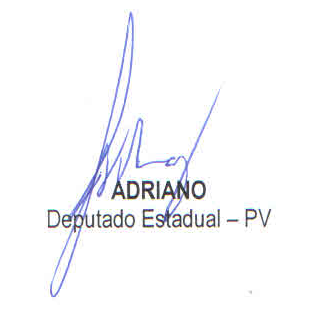 